Merkblatt für Lehrbetriebe: IV-Taggeld im Rahmen einer Erstausbildung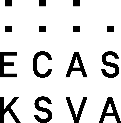 Office de l’assurance-invaliditéInvalidenversicherungs-StelleFribourg – FreiburgImpasse de la Colline 1, 1762 GivisiezT +41 26 426 70 00  —  www.aifr.chEinführungDer erfolgreiche Start ins Berufsleben ist wichtig. Deshalb engagiert sich die IV für die berufliche Erstausbildung von Jugendlichen und jungen Erwachsenen. Sie beteiligt sich an den gesundheits-bedingten Mehrkosten. Das IV-Taggeld ist eine von vielen IV-Eingliederungsleistungen.3.2KrankheitWeiterausrichtung des IV-Taggelds:im 1. Massnahmenjahr während längstens 30 Tagenim 2. Massnahmenjahr während längstens 60 Tagenab 3. Massnahmenjahr während längstens 90 TagenWichtig: Ist der jährliche Anspruch auf Taggelder bei Unterbrüchen (auch einzelnen Tagen) während der Massnahme erschöpft, stellt die Ausgleichskasse die Taggeldzahlung ein, auch wenn die krankheits-bedingte Absenz weiterhin andauert. Nicht bezogene Absenztage können nicht aufs Folgejahr übertragen werden.In diesem Fall greift die Lohnfortzahlung des Lehrbetriebs.Wenn sich die Absenzen des Lernenden häufen, sollte der Lehrbetrieb die IV-Stelle informieren. Dann können die Berufsberaterin oder der Berufs-berater sowie der Job Coach gemeinsam mit dem Lehrbetrieb nach Lösungen suchen.1.Höhe des TaggeldsIm Rahmen der beruflichen Erstausbildung zahlt die IV das Taggeld während der gezielten Berufsvor-bereitung und dann während der Berufsausbildung aus. Die Höhe des IV-Taggelds ist geregelt.3.3UnfallWeiterausrichtung des IV-Taggelds während zwei Tagen, danach greift entweder die Lohnfortzahlung oder die Unfallversicherung des Lehrbetriebs.Wichtig: Ab dem 3. Absenztag infolge Krankheit oder Unfall muss die oder der Lernende der Ausgleichskasse ein Arztzeugnis einreichen.1.1Während gezielter BerufsvorbereitungEs gilt ein Einheitstarif. Wenn die IV während der gezielten Berufsvorbereitung mit einem IV-Taggeld unterstützt, besteht pro Monat ein Anspruch auf CHF 307.00 (Stand: 2023).3.4MutterschaftWeiterausrichtung IV-Taggeld analog Regelung im Krankheitsfall, ausser eine andere Sozialversicherung greift.1.2Während der erstmaligen BerufsausbildungDie Höhe des IV-Taggelds hängt vom Ausbildungs-niveau ab. Für Ausbildungen mit eidgenössischem Fähigkeitszeugnis (EFZ) oder eidgenössischem Berufsattest (EBA) entspricht sie dem im Lehrvertrag vereinbarten Betrag. Für praktische Ausbildungen (PrA) ist die Höhe verbindlich geregelt (Stand: 2023):CHF 307.00 im 1. LehrjahrCHF 409.00 im 2. Lehrjahr3.5VaterschaftBezug des Vaterschaftsurlaubs nach Erwerbsersatzordnung. Besteht kein Anspruch auf den Vaterschaftsurlaub, übernimmt die IV kein Taggeld für die Unterbrüche aufgrund der Vaterschaft.2.Auszahlung an LehrbetriebDas Taggeld wird direkt an den Lehrbetrieb ausbezahlt. So erfolgt die Auszahlung:über die Ausgleichskasse des LehrbetriebsBerechnung basierend auf Taggeldbescheinigunginklusive Beiträge für AHV, IV, EO, ALVexklusive Kosten Unfallversicherung und Spar-beitrag 2. SäuleAuszahlung des Jahreslohns (inkl. 13. Monatslohn) in 12 Teilzahlungenbis zum 10. des Folgemonats (nachschüssige Auszahlung)3.6Unentschuldigte AbsenzenBei unentschuldigten Absenzen sind die Berufs-beraterin oder der Berufsberater sowie der Job Coach zu informieren, damit gemeinsam nach Lösungen gesucht werden kann. Auf der Taggeldbescheinigung sind unentschuldigte Absenzen nur dann aufzuführen, wenn der Lehr-betrieb Lohnkürzungen vorgenommen hat (Tage und Kürzungsbetrag).3.Anspruch bei Abwesenheit3.1FerienDer Taggeldanspruch besteht für Ferientage gemäss Lehrvertrag.